Gerbiami bendruomenės nariai!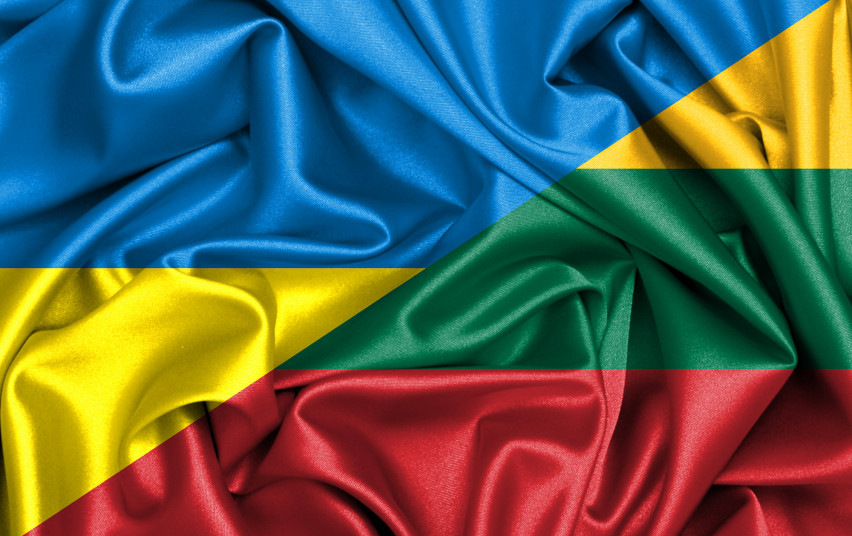 Šiandien trokštame taikos, tad kaip niekad reikia mūsų sutelktumo. Ukrainos didvyrius palaikome visomis priemonėmis – mintimis, žodžiais, darbais.Reaguodami į paskutinių dienų įvykius inicijuojame paramos Ukrainai rinkimą savo mokykloje. Norimą sumą galite perduoti klasės auklėtojui arba atnešti į VSMC 25 kab.Visos surinktos lėšos keliaus įVšĮ „Blue/Yellow“https://www.blue-yellow.lt/ 